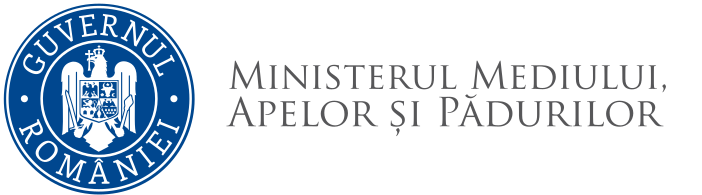 REZULTATULprobei suplimentare de testare acompetențelor lingvistice de comunicare în limba engleză – nivel mediu laConcursul pentru ocuparea funcției publice de execuție vacantă de consilier, clasa I, grad profesional asistent la Compartimentului Afaceri Europene - Direcția Generală Relații Internaționale și Afaceri Europene Test limba engleză – probă eliminatorie19.04.2023 – proba scrisă       Având în vedere prevederile procedurii de organizare și desfășurare a probei suplimentare de testare a competențelor lingvistice de comunicare în limba engleză în cadrul concursurilor organizate de către minister, expertul nominalizat prin ordinul ministrului mediului, apelor și pădurilor  nr. 762/2023 comunică următorul rezultat al probei suplimentare:Afișat astăzi, 19.04.2023 la ora 9:45 la sediul Ministerului Mediului, Apelor și Pădurilor din  Bld. Libertății nr.12, București.Secretar,Nr.crt.Nr dosarRezultatul probei suplimentare1.DGRUJRP/80906/24.03.2023ADMIS